3. LETNIK – 2. TEST (A)IME IN PRIIMEK:TOČKE:OCENA:Zapiši definicijo polinoma.Definicija racionalne funkcije.Kaj je pol racionalne funkcije?Osnovni izrek o deljenju polinomov.?Nariši graf polinoma 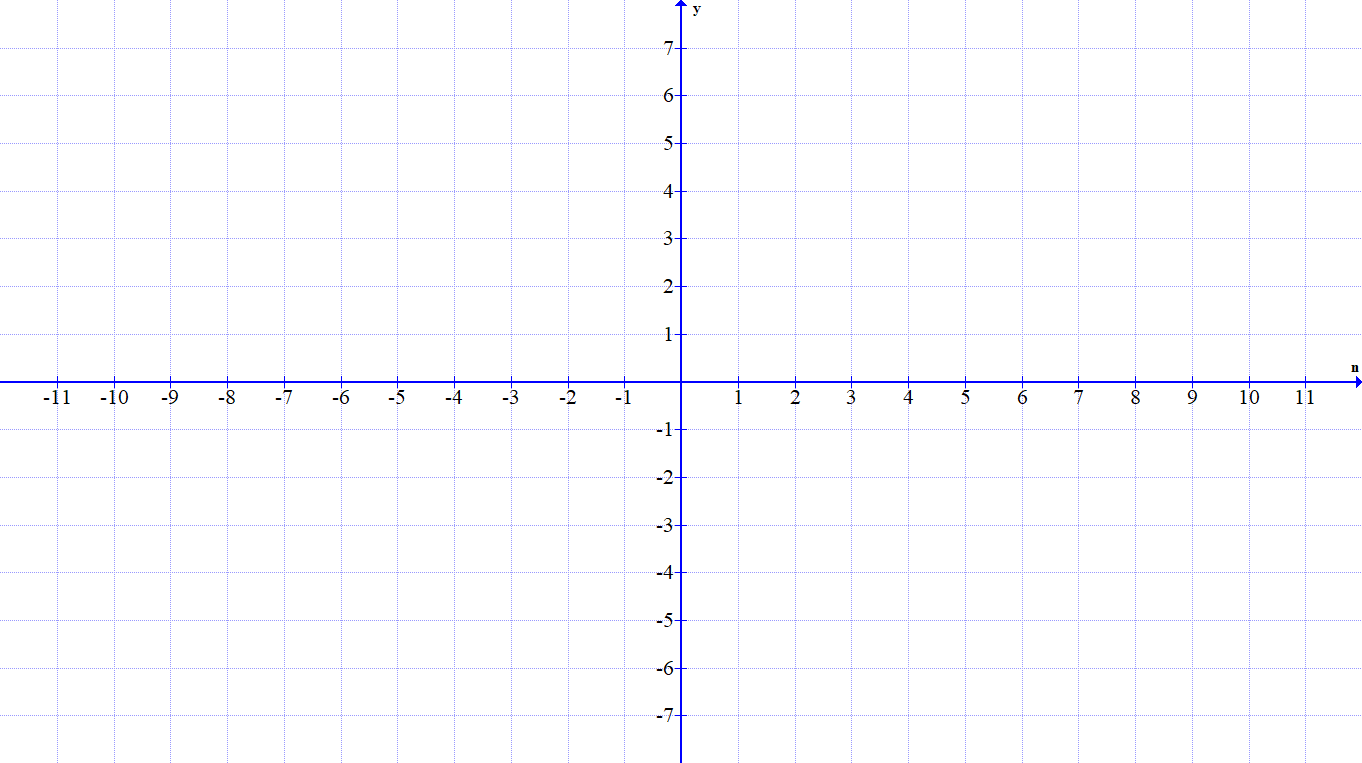 Nariši graf funkcije S Hornerjevim algoritmom določi ostanek in količnik pri deljenju polinomov  in Izračunaj ničle polinoma Prve 4 naloge so vredne 10 točk, druge 4 pa 15. Za 2 je potrebno zbrati 75 točk.